VI- TROFEO CIUDAD DE ALCOI DE GRUPOS-SHOW			      	XI-CAMPEONATOS DE ESPAÑA GRUPOS-SHOW             GRANDES - PEQUEÑOS			        2022		                   JUNIORS – CUARTETOS                                                      RELACIÓN DEFINITIVA DE PARTICIPANTES ATENCIÓN: Se establece la relación como DEFINITIVA en base a las plazas de la “Cir047-22”	      una vez subsanadas las erratas de la Cir058-22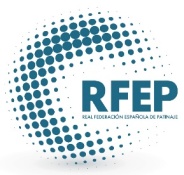 COMITÉ NACIONALReus, a 02 de Abril de 2022Nº-Fed.G. GrandesNº-Fed.G. PequeñosNº-Fed.G. JuniorNº-Fed.G. Cuartetos////And.//////////////////1-And.CP. Giralda////And.//////////////////1-And.Alhaurin de La Torre////And.//////////////////2-And.CD. Patinaje Málaga ////And.//////////////////2-And.CP. Loreto////And.//////////////////////And.//////////////////////And.//////////////////3-And.CP. Torremolinos////Arag.//////////////////3-Arag.C. Natación Helios1-Arag.CP. Alvia4-Arag.PA. Aurora////Arag.//////////////////////Arag.//////////////////2-Arag.CP. Goya5-Arag.Club Natación Elios////Ast.//////////////////4-Ast.Patín H. Langreo3-Ast.CP. Virgen de La Luz////Ast.//////////////////1-Cant.ADP Snt. C. Bezana ////Cant.//////////////////////Cant.//////////////////////Cant.//////////////////2-Cant.ALEXMAR5-Cant.Escuela Patina Laredo////Cant.//////////////////6-Cant.ALEXMAR////Cana.//////////////////6-Cana.CP. Añazo////Cana.//////////////////////Cana.//////////////////////C. Le.//////////////////7-C. Le.CPA. Ciudad de Burgos////C. Le.//////////////////////C. Le.//////////////////////C. Ma.//////////////////8-C. Ma.C. Patinaje Guadalajara////C. Ma.//////////////////////C. Ma.//////////////////////Cat.//////////////////9-Cat.CP. Bescanó4-Cat.CPA. Olot7-Cat.Artistic Skating Cunit////Cat.//////////////////10-Cat.PA. Figueres5-Cat.CP. L´Aldea8-Cat.AP. Lliçà de Vall////Cat.//////////////////11-Cat.CPA. Mollerusa P. d´Urgell6-Cat.Maçanet PA9-Cat.CPA. Les Franqueses////Cat.//////////////////////Cat.//////////////////7-Cat.CP. Bescano10-Cat.CP. Manlleu////Cat.//////////////////////Cat.//////////////////8-Cat.PA. Figueres11-Cat.CPA. Sant Celoni////Cat.//////////////////////Cat.//////////////////9-Cat.AE. Fornells12-Cat.PA. El Masnou////Cat.//////////////////////Cat.//////////////////10-Cat.PA. Malgratenc13-Cat.CPA. Sant V. de Montalt////Cat.//////////////////////Cat.//////////////////11-Cat.CP. Osona////Cat.//////////////////////Cat.//////////////////////Cat.//////////////////12-Cat.APA. Folgueroles////Cat.//////////////////////Ceuta//////////////////////Ceuta//////////////////////Ceuta//////////////////////Ceuta//////////////////////Extre.//////////////////////Extre.//////////////////////Extre.//////////////////////Extre.//////////////////3-Gall.CPA. Ribex12-Gall.CPA. Condado13-Gall.CPA. Condado14-Gall.Patín Axel - Arteixo4-Gall.CPA. Soutomaior13-Gall.Patin Axel Arteixo14-Gall.CPA. Ribex15-Gall.CPA. Ribex5-Gall.CD. Fontiñas14-Gall.CP. Alquimia15-Gall.CP. Oleiros16-Gall.C.A.R.P.A. Viqueira////Gall.//////////////////15-Gall.CD. Fontiñas16-Gall. CP. Alquimia17-Gall.CP. Ribeira////I. B.//////////////////16-I. B.CP. Bellver17-I. B.CP. Alpha////I. B.//////////////////6-Mad.CP. Alcorcón17-Mad.Doctor Patín18-Mad.PA. Alcalá18-Mad.Doctor Patín7-Mad.CDE. Roulement18-Mad.CPA. Alcalá19-Mad.CP. Coslada19-Mad.CP. Coslada8-Mad.Doctor Patín////Mad.//////////////////////Mad.//////////////////////Mad.//////////////////////Mur.//////////////////////Mur.//////////////////////Mur.//////////////////20-Mur.C. Mur Dos Mares////Na.//////////////////19-Na.CPA. Noain////Na.//////////////////////Na.//////////////////////Na.//////////////////20-Na.PA. AD. Noain////Na.//////////////////////Na.//////////////////////Rioj.//////////////////////Rioj.//////////////////////Rioj.//////////////////////Rioj.//////////////////9-Val.P.A. Santa Rosa21-Val.CPA. Alcoi20-Val.Club Atl. Montemar21Val.Club Atl. Montemar////Val.//////////////////22Val.CPA. Alginet21Val.CP. Muro////Val.//////////////////////Vasca//////////////////////Vasca//////////////////////Vasca//////////////////////Vasca//////////////////Nº-Fed.G. GrandesNº-Fed.G. PequeñosNº-Fed.G. JuniorNº-Fed.G. Cuartetos